Arbeitsplan KW 1430.3. – 3.4.2020Arbeitsplan KW 1430.3. – 3.4.2020Ich hoffe es geht euch gut und ihr wart letzte Woche fleißig! Nun folgen die Aufgaben für diese Woche. Bitte kontrolliert eure Aufgaben mit dem Lösungsblatt! Euch allen schöne Osterferien!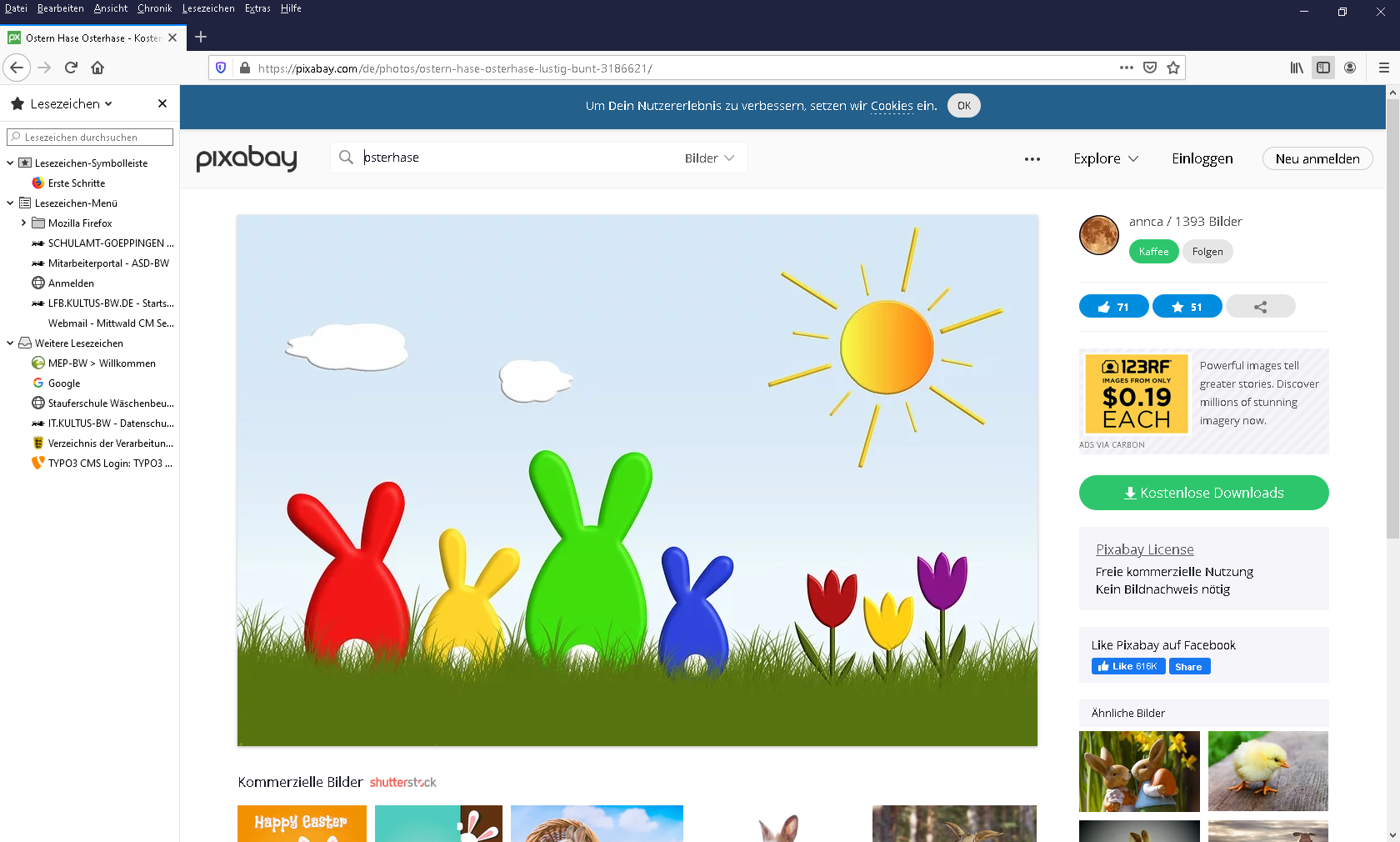 Wer Lust hat, kann den Osterhasi basteln. Vorlage habe ich euch mitgeschickt.	Mathe	EnglischMontagLesson 1Listen to the track „In the shop“:Do: Activity Book page 22 exercise 1 and 2Learn your words „clothes“.Practise your dialogue „In the shop“.*S. 82/ 1, 2, 3, 4, 5, 6Lesson 1Listen to the track „In the shop“:Do: Activity Book page 22 exercise 1 and 2Learn your words „clothes“.Practise your dialogue „In the shop“.**/***S. 82/ 1 - 7Lesson 1Listen to the track „In the shop“:Do: Activity Book page 22 exercise 1 and 2Learn your words „clothes“.Practise your dialogue „In the shop“.Dienstag bis DonnerstagLesson 1Listen to the track „In the shop“:Do: Activity Book page 22 exercise 1 and 2Learn your words „clothes“.Practise your dialogue „In the shop“.*/**/***AH S. 38 + AB Multiplizieren mit mehrstelligen Zahlen 3Lesson 1Listen to the track „In the shop“:Do: Activity Book page 22 exercise 1 and 2Learn your words „clothes“.Practise your dialogue „In the shop“.DonnerstagLesson 2Do the „WS Transport“.Learn the new words.Schau dir das Erklärvideo „Tonne und Kilogramm“ an.Lesson 2Do the „WS Transport“.Learn the new words.*S. 83/ 1,2, 4,5,6Lesson 2Do the „WS Transport“.Learn the new words.**/***S. 83/ 1,2,3,4,5,6Lesson 2Do the „WS Transport“.Learn the new words.FreitagLesson 2Do the „WS Transport“.Learn the new words.*/**/***AH S. 39Lesson 2Do the „WS Transport“.Learn the new words.